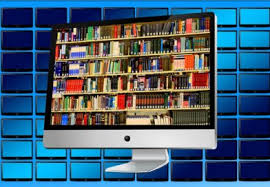 Освіта та IT технологіїРекомендаційний список літературиДля студентів та віикладачів гуманітарного факультету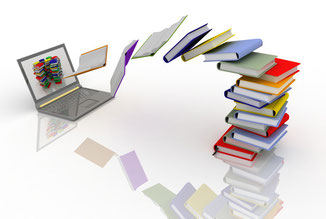 Антонюк, Я. М. Технологические аспекты подготовки учебного контента для поддержки массового непрерывного обучения/Я. М. Антонюк, Т. Прус // Управляющие системы и машины : международный научный журнал. - 2017. - № 4 - С. 79-82Бабушко, С. Р. Вивчення дорослими іноземної мови у неформальному освітньому середовищі як засіб міжкультурного діалогу / C. Р. Бабушко, Л. С. Соловей // Педагогіка і психологія. – 2016. - № 4. – С. 47 – 55Біліченко, А. Особливості викладання англійської мови наукового спрямування у немовному ВНЗ України / Алла Біліченко // Вища школа. – 2013. - № 12. – С. 47 – 53Висоцька В. А., Наум О. М. Порівняння складності автоматичного опрацювання англійських та українських текстів з урахуванням семантики та синтаксису пприродних мов /В. А. Висоцька, О. М. Наум//Вісник національного університету «Львівська політехніка» Серія: Інформаційні системи та мережі. – 2017. – № 872. – С. 149-161Вовчаста Н. Проблема формування змісту навчання іноземної мови фахового спрямування у контексті неперервності професійної освіти / Наталія  Вовчаста  // Вісник Черкаського університету: Серія: Педагогічні науки. – 2017. - № 2. – С. 19 – 24Герасименко, І. Використання технологій дистанційного навчання/ І. Герасименко // Вісник Національного університету "Львівська політехніка" : Серія: Інформатизація вищого навчального закладу. - 2016. - № 1(853) - С. 23 - 30Гуревич, Р. С. Інформаційно – комунікаційні технології як засіб розвитку майбутніх фахівців / Р. С. Гуревич // Педагогіка і психологія. – 2015. - № 1. – С. 21 – 27Гуржій, А. М. Модель технології і методики застосування аудіовізуальних електронних засобів як автономних мультимедійних засобів навчання / А. М. Гуржій, В. П. Волинський, О. В. Чорноус та ін. // Педагогіка і психологія. – 2015. - № 3. – С. 29 – 37 Квєтний, Р. Проблеми ефективної організації університетської освіти в ІТ галузі/Р. Квєтний // Інформаційні технології та комп'ютерна інженерія : журнал. - 2017. - № 2 - С. 20-22Ковальчук, Д. Освітні технології в організації ефективного освітнього простору / Дар’я Ковальчук // Вісник Черкаського університету: Серія: Педагогічні науки. – 2016. - № 2. – С. 62 – 67Ковальчук, Д. Оцінка освітніх технологій в контексті управління якістю освіти у вищих навчальних закладах / Дар’я Ковальчук // Вісник Черкаського університету: Серія: Педагогічні науки. – 2017. - № 7. – С. 61 – 65Ковалюк, Тетяна Освітні стандарти для ІТ- галузі та їхній зв’язок із професійними стандартами/Тетяна Ковалюк // Вища школа : науково-практичне видання. - 2017. - № 12 - С. 38-51Корж Р, Пелещишин А., Мастикаш О. Побудова програмного комплексу управління інформаційною діяльністю ВНЗ у соціальних середовищах інтернету / Р. Корж, А. Пелещишин,О. Мастикаш // Вісник національного університету «Львівська політехніка» Серія: Інформатизація вищого навчального закладу. – 2017. – № 879. – С. 63 – 75Книш, І. Нова освітня парадигма в контексті сучасних технологій/І. Книш // Вища школа : науково-практичне видання. - 2017. - № 9 - С. 100-116Любарець, Владислава. Створення електронної освітньої платформи ACCENT - шлях до якісної освіти/Владислава Любарець // Вища освіта України : теоретичний та науково-методичний часопис. - 2016. - № 3 - С. 58 – 64Махиня, Н. В. Організація неформальної освіти дорослих на прикладі підготовки ІТ- спеціалістів у м. Черкаси/Н. В. Махиня // Вісник Черкаського університету : Серія: Педагогічні науки. - 2016. - № 11 - С. 40 - 47Мельник Л. Ю. Науково-концептуальні підходи щодо формування суспільства знань в інформаційному просторі/ Л. Ю. Мельник// Вісник національного університету «Львівська політехніка» Серія: Менеджмент та підприємництво в Україні:  етапи становлення і проблеми розвитку. –2017. – № 875. – С. 391- 403Носкова Маргарита.  Роль Інтернет-сервісів у розвитку інформаційного середовища навчального закладу/ М. Носкова // Вісник національного університету «Львівська політехніка» Серія: Інформатизація вищого навчального закладу. – 2017. – № 879. – С. 76 – 83Орищин, І. Розвиваємо мислення за.. професійним спрямуванням. Засвоєння фахової лексики англійською мовою майбутніми фахівцями з комп’ютерних технологій / І. Орищин // Іноземні мови в навчальних закладах. – 2010. - № 2. – С. 90 – 94 Патрикеєва, Олена Особливості створення та функціонування STEM-центру // Вища школа : науково-практичне видання. - 2018. - № 5/6 - С. 58-65Рубанець, Олександра Когнітивний аспект методологічного оновлення вищої школи/Олександра Рубанець // Вища освіта України : теоретичний та науково-методичний часопис. - 2016. - № 3 - С. 24 – 30Саух, В. М. Інформаційно-освітнє середовище технічного університету та інструментальні засоби і технології реалізації/В. М. Саух, Л. П. Оксамитна, В. О. Андрієнко // Вісник Черкаського державного технологічного університету : Серія: Технічні науки. - 2016. - № 2 - С. 92 - 99Федушко С., Садова С, Скірка І. Аналіз ефективних Інтернет-сервісів для управління часом студентів вищих навчальних закладів /С. Федушко, С. Садова, Скірка І. // Вісник національного університету «Львівська політехніка» Серія: Інформатизація вищого навчального закладу. – 2017. – № 879. – С. 121 – 128Шелестова, А. Онлайн-сервіси як засоби навчання студентів-документознавців (на прикладі дисципліни "маркетинг і реклама в інтернеті")/Анна Шелестова // Вісник Національного університету "Львівська політехніка" : Серія: Інформатизація вищого навчального закладу. - 2016. - № 1(853) - С. 97 - 103